Present:  Laurie Olson, Dick Hecock, Brian Korbel, Brad Wimmer, John Cox, , Jamie Skarie, Carol Lee,  Julie Herman, John Flynn, Aaron TaitAbsent:   Barb Halbakken Fischburg, Jill Guerrino,  Aaron Tait, Linda Wiedemann, Carl OberholtzerCall to Order The meeting was called to order by President Brad Wimmer Quorum established. Treasurer’s Report and Secretary's ReportNo Reports available this month Zoom Meeting PlatformSome are having difficulties getting into the meeting.  Julie will resend the Zoom invite.Team's meetings are still showing up on some calendars.  The Team's invite should have been cancelled.  Laurie will check on this.DL 150 Sailboat ProjectLDA BOD approved the motion to purchase a large sailboat for the project, at a cost of $1500.  Dick Hecock suggested we ask for donations to cover the cost. Location and design need to be finalized. The board suggested the location to be somewhere around the lake.  Mentioned the overlook or along the beach as possibilities.  A Sub Committee will meet at 7:00 tonight to discuss.  Laurie will send a Zoom invite.  Sub Committee:  Jaime, Rochella, John Cox and Laurie.Add as agenda items for annual meeting.Scam emailsSeveral board members report that they have received a scam email that looks like it is coming from Brad.  These emails are requesting the purchase of gift cards.  Please disregard any and all of these scam emails. MN Lakes and RiversJeff Forester joined this meeting as a guest. Brad reported that he attended the December meeting.  He estimated 40-45 people present.  There were several presenters and content was excellent.Jeff states that membership can be individual or as a group.  LDA has paid $300 per year in the past. (motiion passed to continue this for this year)Discussed adding "COLA" as an agenda item for the annual meeting each year.COLA is influential at the state senate meetings as a state wide voice.Meetings are 2nd Monday of each month.Meeting adjourned at 5:15 pmRespectfully submitted,Laurie Olson, SecretaryNext Meeting:  December , 4:00 PM  Zoom meeting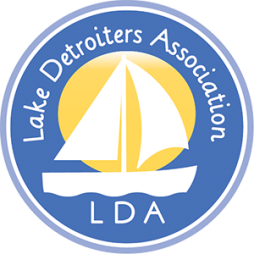 Mission: “To Promote the Protection and Enhancement of Detroit Lake.”
Lake Detroiters AssociationBoard of Directors  Meeting NotesDecember 14, 2020Zoom Virtual Meeting